Document d’étape 4.3 : décision marketing opérationnelle relative à la distribution   La formalisation de ce document consiste à suivre un cahier des charges précis pour appliquer à votre projet les concepts théoriques de la ressource en lien avec ce D.E.  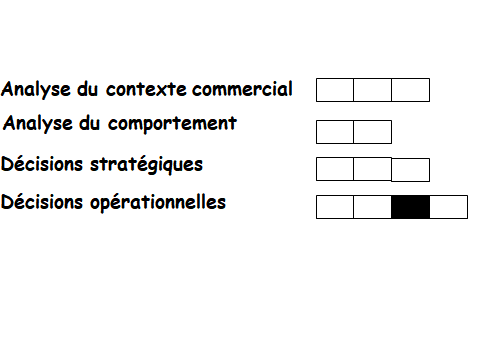 Ce D.E. permet l’acquisition des compétences suivantes :Choisir un canal de distributionArgumenter le choix du canalActivité à mener : Définition de la politique de distributionCahier des charges : Rédiger de manière professionnelleProposer et argumenter le choix d’un canalNom et groupe :PFR :